9/11/2019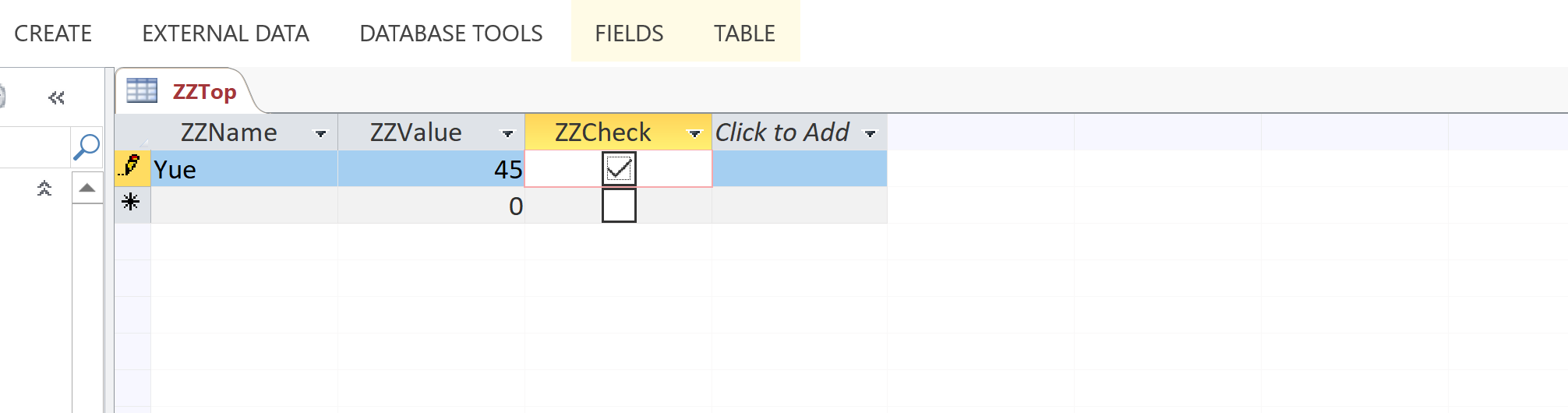 For: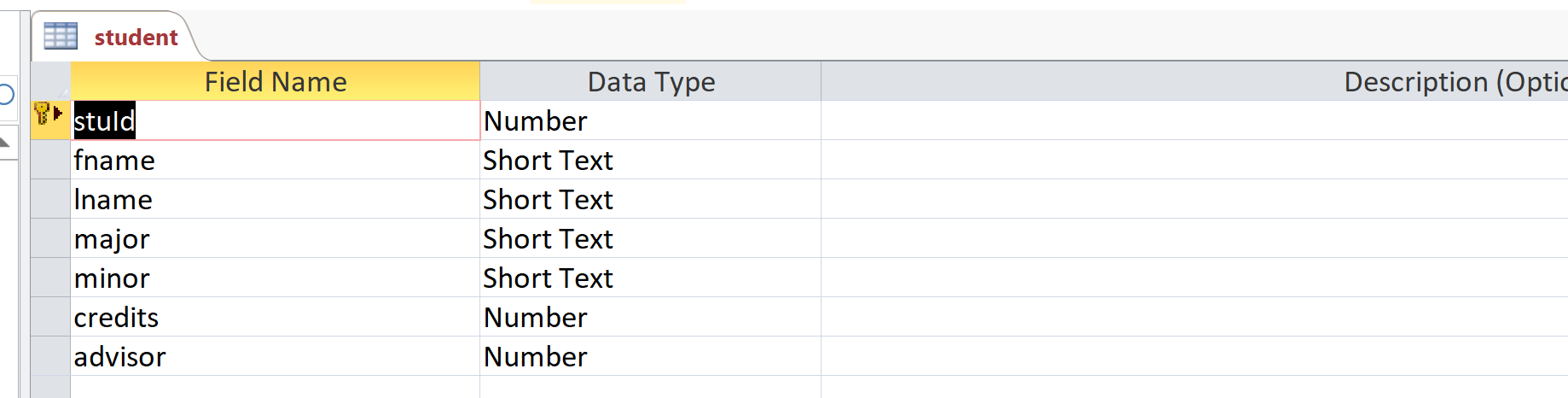 Structure of table student: relational schema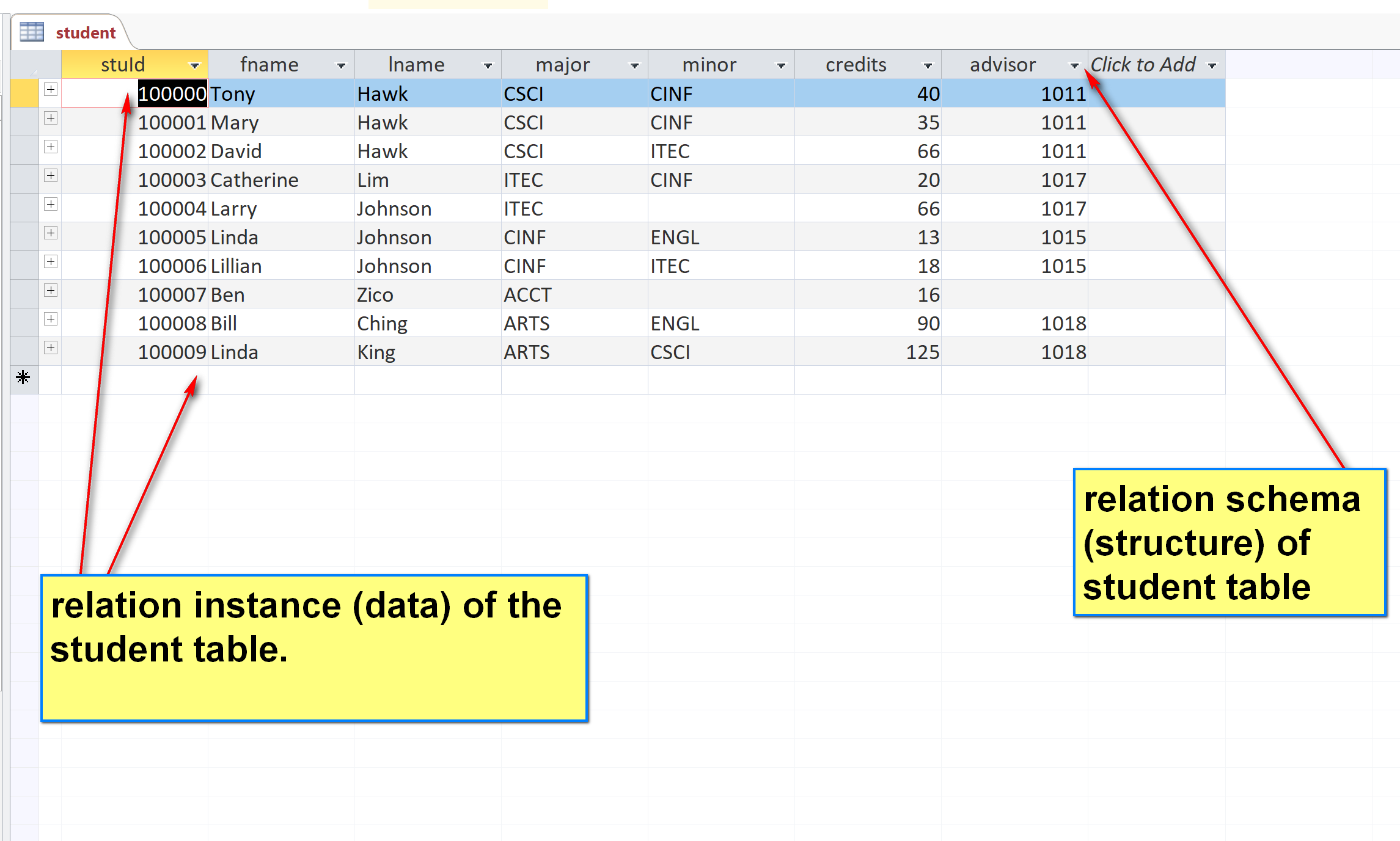 Install the latest version (8.0) from https://www.mysql.com/. 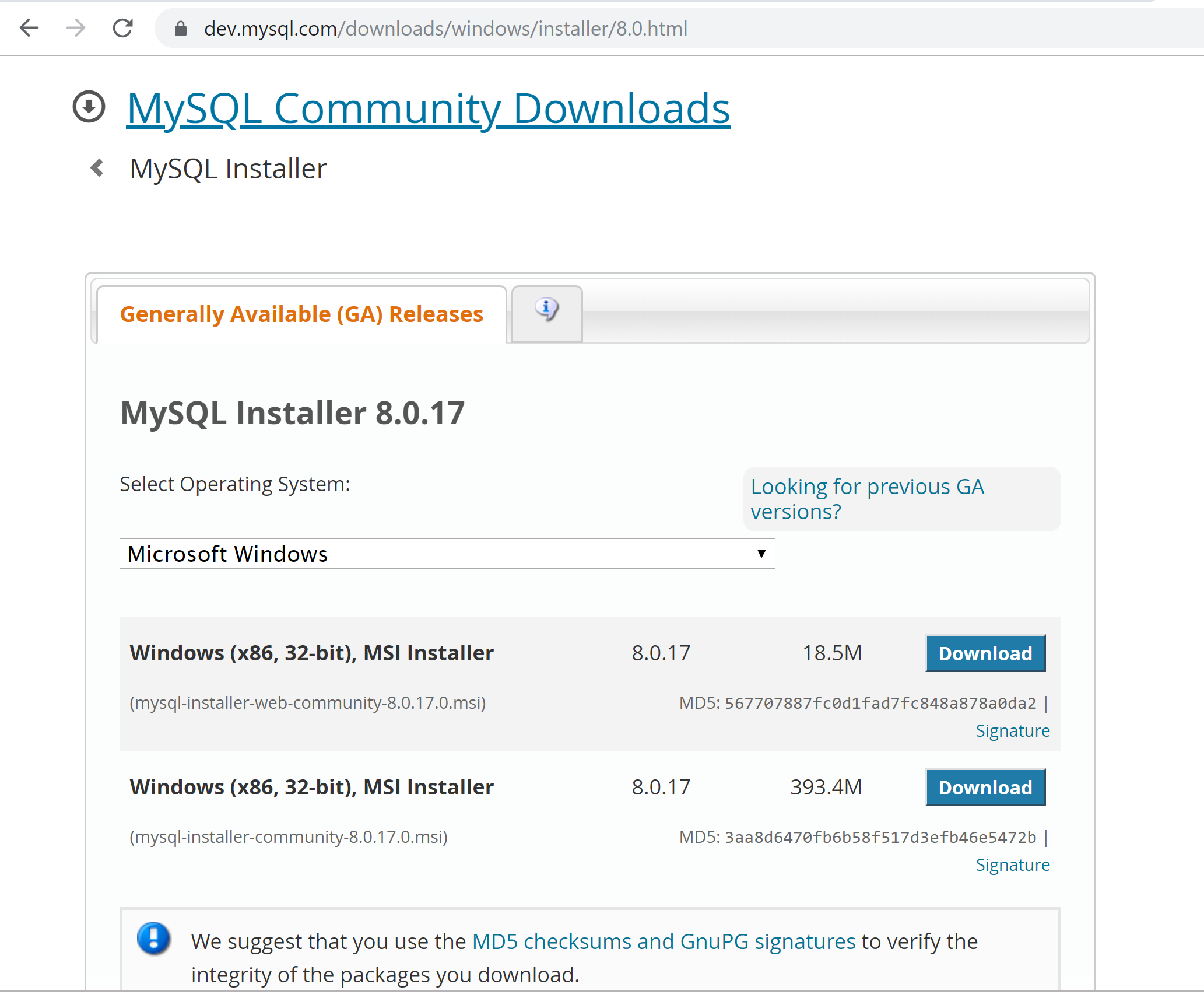 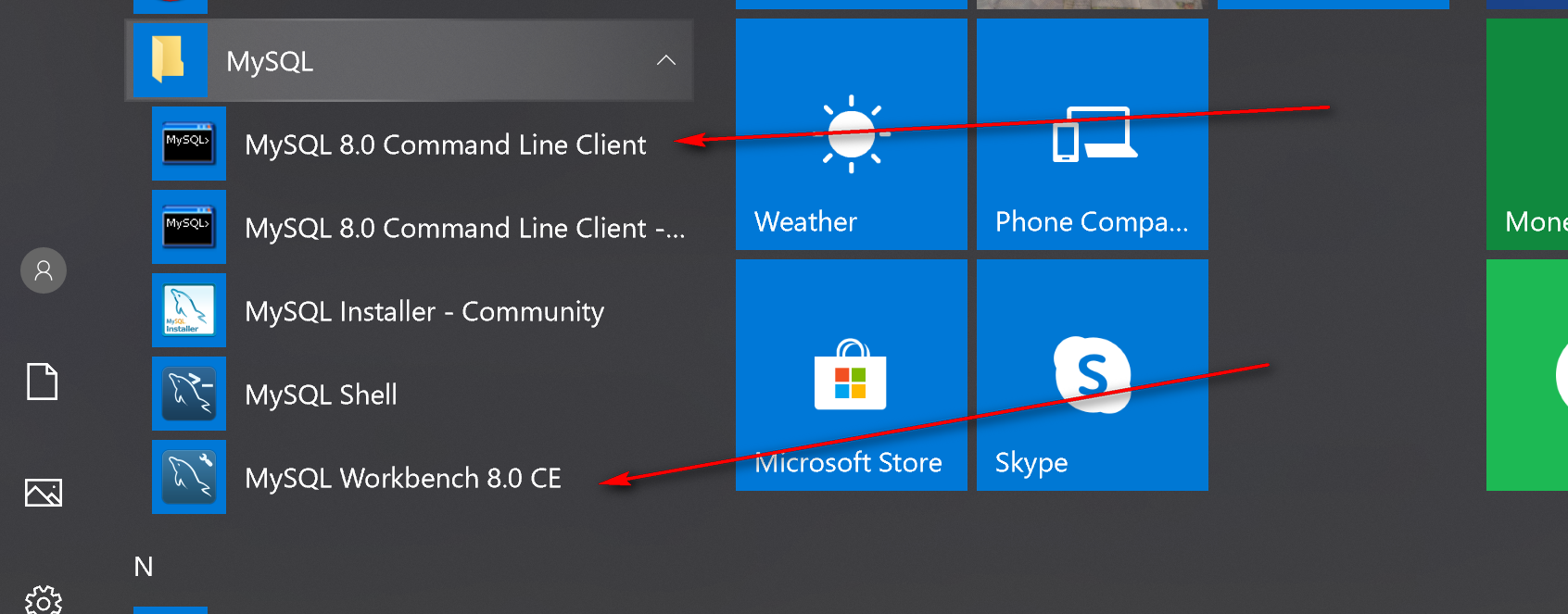 MySQL server runs usually as a OS service.GUI client: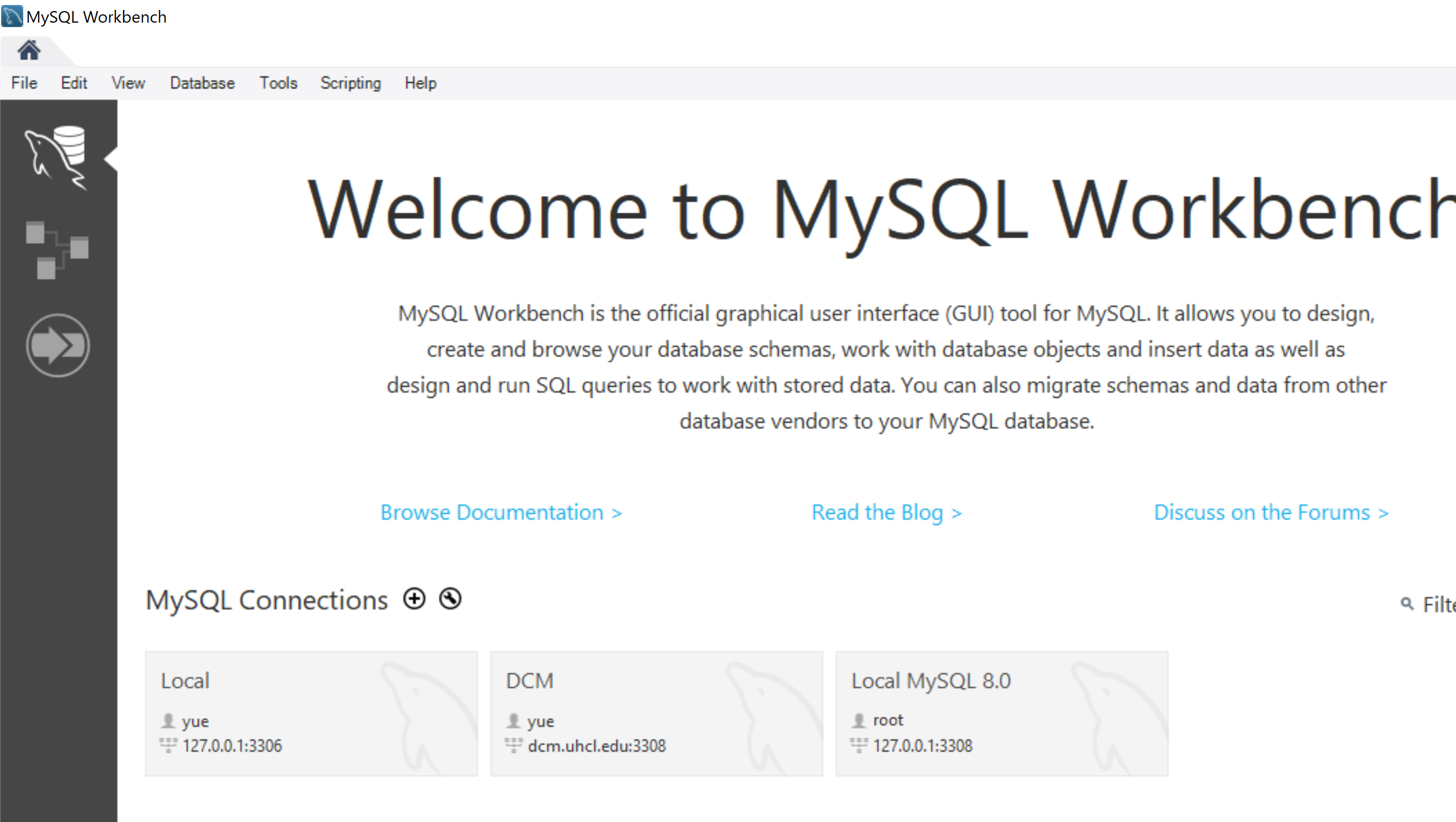 Command Line ClientCreate toyu:DROP SCHEMA IF EXISTS toyu;CREATE SCHEMA toyu;USE toyu;DDL: Data Definition LanguageCREATE TABLE IF NOT EXISTS grade (    grade VARCHAR(2),    gradePoint DECIMAL(5,4),    CONSTRAINT Grade_grade_pk PRIMARY KEY (grade));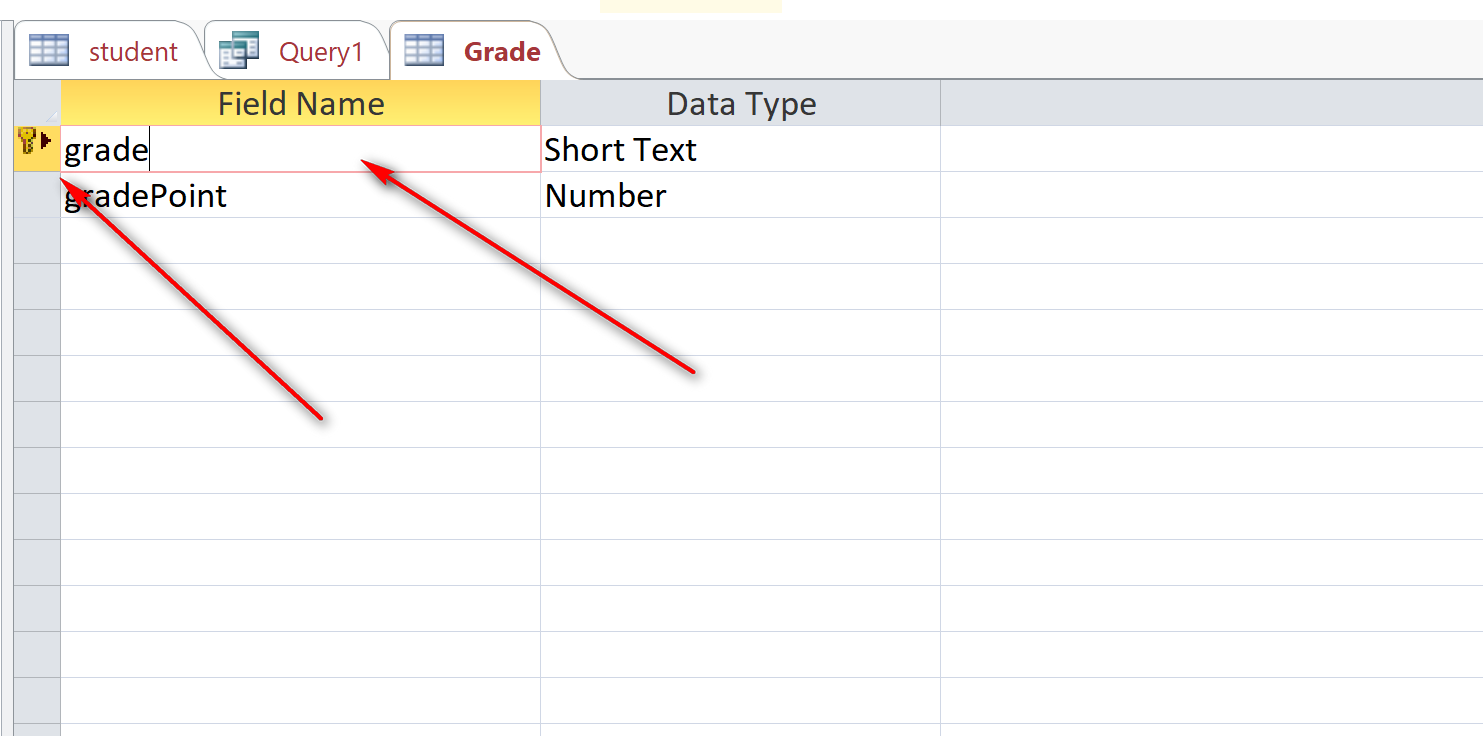 Data type: more precise in DB.VARCHAR(2): string up to 2 characters.CHAR(2): string that always has 2 characters.Grade_grade_pk : name of constraints.VARCHAR(1000): Up to 1000 characters in the actual storage.CHAR(1000): always 1000 characters in the actual storage.DECIMAL(5,4):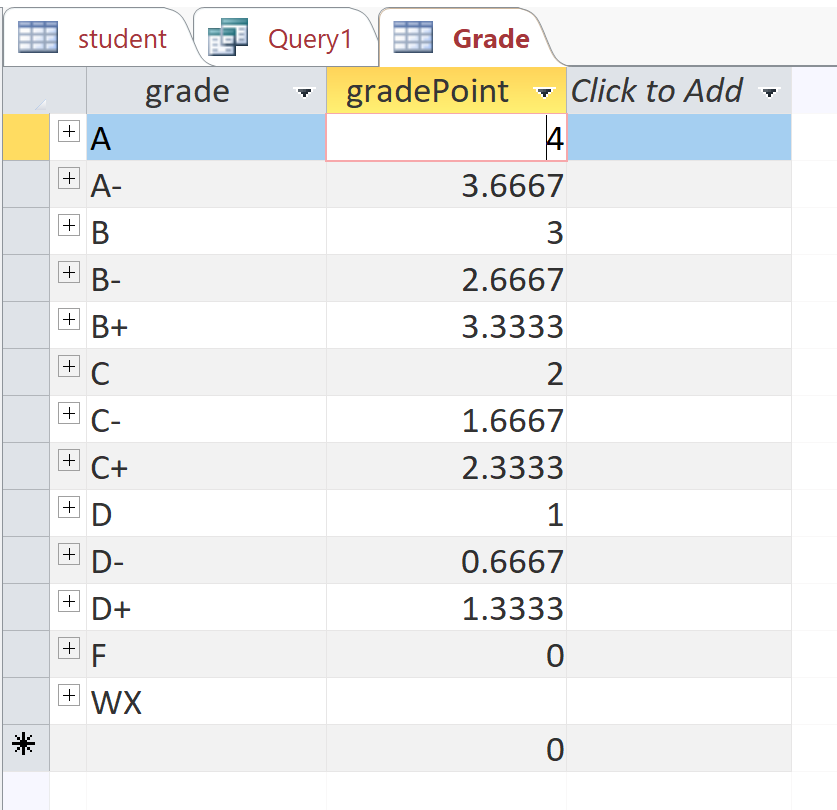 